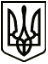 МЕНСЬКА МІСЬКА РАДАРОЗПОРЯДЖЕННЯ 25 січня 2022 року	м. Мена	№16Про внесення змін до загального фонду бюджету Менської міської територіальної громадиВідповідно до положень Бюджетного кодексу України, ст. 42 Закону України «Про місцеве самоврядування в Україні», рішення  п’ятнадцятої сесії Менської міської ради 8 скликання від 22 грудня 2021 року № 899 «Про бюджет Менської міської територіальної громади на 2022 рік»:За рахунок зменшення кошторисних призначень загального фонду відділу освіти Менської міської ради по забезпеченню діяльності інших закладів у сфері освіти в частині видатків для придбання предметів, матеріалів та інвентарю на суму 26000,00 грн. збільшити кошторисні призначення в частині оплати послуг (крім комунальних) на суму 26000,00 грн., (оплата програмного забезпечення)(КПКВК МБ 0611141 КЕКВ КЕКВ 2210 -26000,00 грн., КЕКВ 2240 +26000,00 грн.).Внести зміни до помісячного розпису кошторисних призначень загального фонду відділу освіти Менської міської ради по забезпеченню діяльності інших закладів у сфері освіти в частині видатків для придбання предметів, матеріалів та інвентарю, а саме: зменшити кошторисні призначення у вересні місяці на суму 9200,00 грн., у жовтні місяці на суму 8600,00 грн., у листопаді місяці на суму 3600,00 грн., у грудні місяці на суму 3600,00 грн. та збільшити кошторисні призначення у січні місяці на суму 25000,00 грн. (придбання комп’ютерної техніки)(КПКВК МБ 0611141 КЕКВ 2210).3. Контроль за виконанням розпорядження покласти на начальника Фінансового управління Менської міської ради А.П.Нерослик.Міський голова	Геннадій ПРИМАКОВ